Проверочная работа по теме«Синус, косинус и тангенс острого угла прямоугольного треугольника» Вариант 1Продолжить фразу: Синусом острого угла в прямоугольном треугольнике называется…Какое из следующих утверждений верно?Тангенсом острого угла в прямоугольном треугольнике называется отношение противолежащего катета к прилежащему катету.Косинус острого угла прямоугольного треугольника равен отношению гипотенузы к прилежащему к этому углу катету.Значение синуса острого угла в прямоугольном треугольнике всегда больше единицы.Ответ 	В прямоугольном треугольнике МКР угол М прямой. Обозначьте углы треугольника на рисунке согласно условию и запишите ответ на вопрос «Отношению длин каких отрезков соответствуют: а)𝑠𝑖𝑛∠𝐾;   б) 𝑐𝑜𝑠∠𝐾;	в)𝑡𝑔∠𝑃?»Ответ:а) 𝑠𝑖𝑛∠𝐾= б) 𝑐𝑜𝑠∠𝐾=в) 𝑡𝑔∠𝑃 =В треугольнике ABC угол C равен 90°, ВC=24, AB=25. Найдите cos∠B.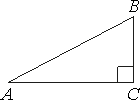 Найдите значение выражения: Найдите .Вариант 2Продолжить фразу: Косинусом острого угла в прямоугольном треугольнике называется 	Какое из следующих утверждений верно?Синусом острого угла прямоугольного треугольника равен отношению гипотенузы к противолежащему к этому углу катету.Тангенсом острого угла в прямоугольном треугольнике называется отношение противолежащего катета к прилежащему катету.Значение тангенса острого угла в прямоугольном треугольнике всегда больше единицы.Ответ 	В прямоугольном треугольнике SКN угол K прямой. Обозначьте углы треугольника на рисунке согласно условию и запишите ответ на вопрос «Отношению длин каких отрезков соответствуют: а) 𝑠𝑖𝑛∠𝑆;	б)𝑐𝑜𝑠∠𝑆;	в)𝑡𝑔∠𝑁?»Ответ:а) 𝑠𝑖𝑛∠𝑆= б) 𝑐𝑜𝑠∠𝑆 = в) 𝑡𝑔∠𝑁 =В треугольнике ABC угол C равен 90°, ВC=16, AB=25. Найдите cos∠B.Ответ 	Найдите значение выражения: Найдите .